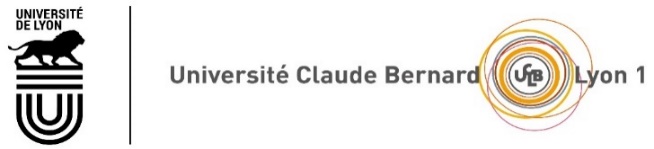 FORMULAIRE DE DEMANDE DE SOUTENANCE DE THESE EN VISIOCONFERENCE Arrêté du 26 août 2022 modifiant l’arrêté du 25 mai 2016 fixant le cadre national de la formation et les modalités conduisant à la délivrance du diplôme national de doctoratThèse en cotutelle :       Oui          Non		Université partenaire : Date de la soutenance :  Je soussigné.e,Nom et prénom : Ecole doctorale : Laboratoire :sollicite l’autorisation de soutenir ma thèse en visioconférence. Les membres en visioconférences seront les suivants : (inscrire uniquement les membres du jury de soutenance)Nom, prénom, date et visa du directeur ou de la directrice de thèseAvis de l’école doctorale (à obtenir par le.la doctorant.e)Nom, prénom, date et visa □ Avis favorable	□ Avis défavorableDécision de l’Université Claude Bernard Lyon 1 (signature obtenue par le Pôle Doctorat & HDR après réception du document complété)Le Président du Conseil Académique, Hamda BEN HADID□ Avis favorable	□ Avis défavorableAvis rendu le : Nom et prénomEtablissement de rattachementMotifMembre MembreMembre Membre 